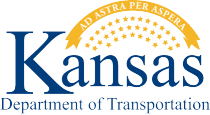 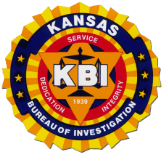 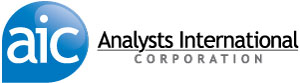 State of Kansas Kansas Bureau of InvestigationKansas Department of TransportationIntegration of Kansas DUI Tracking System Report and Police Impaired Drivers (RAPID)<Contract Number 10713, Group 8>Electronic Court Disposition/Filing Interface Implementation Description DocumentAnalysts International Corporation (AIC) 12/02/2013Version 1.2.3Analysts International Corporation
7700 France Avenue, Suite 200  Minneapolis, MN 55435
Phone: (952) 835-5900  Fax: (952) 897-4555  www.analysts.com Contact(s):  
Joe Mandala Project Manager  785.296.7724  Joe.Mandala@KBI.STATE.KS.US 
Trevor Scoggins  Project Manager  859 219 4218TScoggins@analysts.com Steve Sutton  Business Analyst  248.345.2679  SSutton@analysts.comTable of ContentsTable of Contents	2Scope	1Document Overview	1Interface Overview	1Electronic Submission Overview	1Detailed Interface Requirements	6Interface Processing Time Requirements	6Interface Initiation	6Message Requirements	6Flow Control	6Appendices	8Kansas Disposition Report IEPD	8KADR-KJDR Business Rules	8Filings and Disposition Comprehensive Field Mapping Document	8Document Management	8History	8ScopeThis Interface Implementation Description Document describes the interface between individual court systems and the Filings and Dispositions Web Service.Document OverviewThe purpose of this document is to specify interface requirements to be met by the participating systems. It defines the message structure and protocols which govern the interchange of data, and identifies the communication paths along which the data are expected to flow.Interface OverviewThe following diagram describes the flow for SharePoint-based submission & reporting and electronic-based submission of filings and dispositions.  The electronic submission, coming from the district and municipal courts, is the focus of this document.This diagram illustrates that the same Filings & Disposition web service is utilized by electronic submission, form-based submission and reporting but different methods are invoked for different functions.  The detailed flows for the electronic submission will be illustrated in the following sub-sections.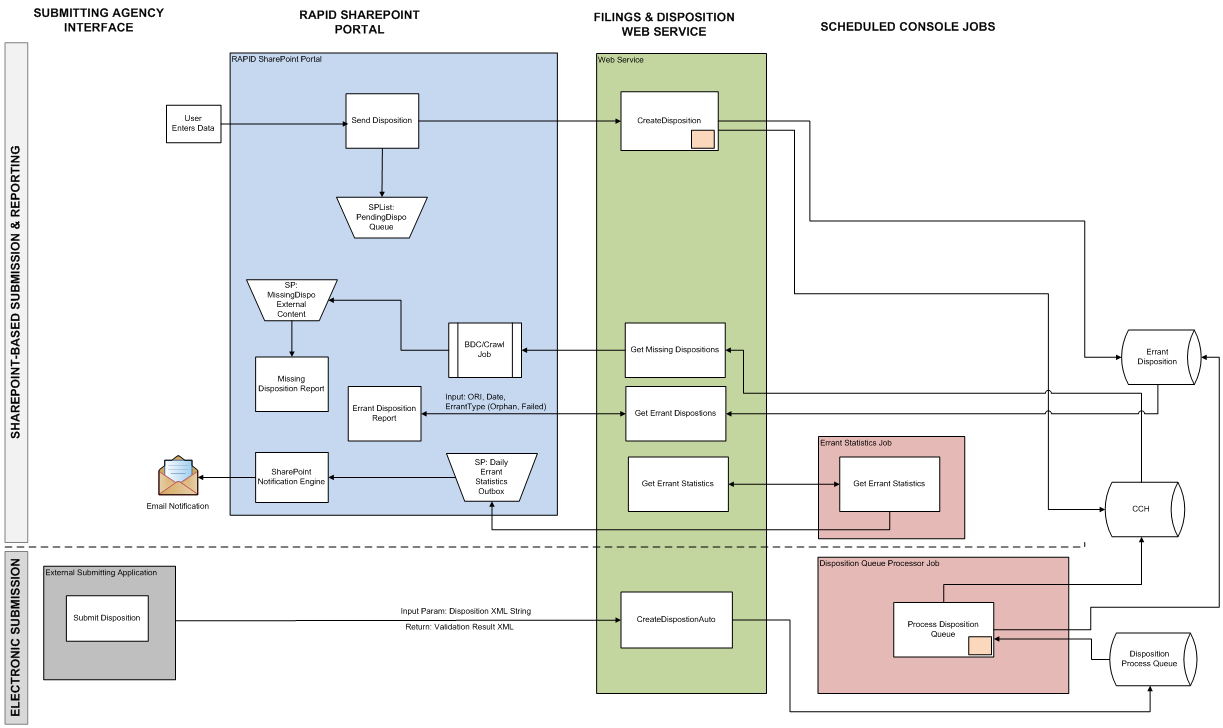 Figure 1: Filings and Dispositions Web Service Process DiagramElectronic Submission OverviewThe following diagram describes the electronic submission process whereby Filing & Disposition data are electronically submitted through the Filings & Disposition Web Service from the Courts using a standard data interface.Figure 2: Filings and Dispositions Electronic Transmission Process DiagramFilings and Dispositions Web Service DescriptionThe Filings & Disposition Web Service allows courts to submit filings and disposition data in XML format and get a list of submissions that failed.MethodsCreateDispositionAuto()DescriptionThis method allows a court to submit an electronic disposition to KBI.  This method will only provide a return code based on initial XML validation against the Kansas Disposition Report IEPD schema.  Once the XML passes validation against the schema, the submitting ORI/submitting On Behalf Of ORI will be checked for authorization.  Once the XML passed both check points, the XML is placed in a processing queue otherwise rejected. From the processing queue, the XML will be processed according to the defined disposition processing rules and either added to CCH or moved to the Errant Disposition queue for manual intervention.ParametersXMLDoc DispositionXML - XML string containing disposition data.  Submitting ORI and Submitting on Behalf of ORI must be included in this input XML.  See the Kansas Disposition Report IEPD for additional details.Return Values/Error CodesThe following codes are returned to the caller:1 for SUCCESS - XML passed validation against Kansas Disposition Report IEPD schema.-1 for FAILED_INVALIDXML - XML failed Kansas Disposition Report IEPD schema validation.-2 for FAILED_UNAUTHORIZEDSUBMISSION – Submitting ORI/Submitting on Behalf Of ORI is not authorized based on KBI’s defined criteria.-3 for FAILED_ADDTOPROCESSQUEUE - Failure to add to the process queueConditional Handling for Electronic SubmissionIf a disposition passes XML validation but fails Hard Rules, electronic submissions go into errant queueIf a disposition fails Soft Rules, electronic submissions go into errant queueIf a disposition is a Summons (it won’t have an arrest record), electronic submissions go into errant queue (orphan)Any other error condition, electronic submissions go into errant queue.GetErrantDispositions()DescriptionThis method allows a court to get a list of dispositions that passed the initial schema validation but ended up in the Errant Disposition queue.ParametersString ORI - parameter containing ORI which submitted the disposition.Datetime DateProcessed - date when disposition was processed.String Status - status of data to be retrieved:ALL – when user wants a list of all dispositions in the errant queueREJECTED - when user wants a list of rejected dispositions (failed hard rules)REVIEWABLE - when user wants a list of reviewable dispositions (passed hard rules, failed soft rules).ORPHAN - when user wants a list of orphan dispositions.SUPPLEMENTAL – when user wants a list of supplemental dispositions (rejected, reviewable, or orphan)Boolean Archive - flag indicating if data is archived or not.Return ValueXML data string matching the specified parameters with the following elements:* Version 1.2.3 The prior CaseNumber element is renamed to ArrestCaseNumber to be explicit, the CourtCaseNumber node is added to the output and the DetailError node is added to the output XML.Note: If there is an error in calling the GetErrantDispositions() method or there are no data resulting from the method call per parameters supplied, the return value is an empty, serialized dataset.  Example dataset result containing errant dispositions:<DocumentElement>  <ErrantDispositions>    <DispositionId>4</DispositionId>    <TransactionNumber>3XXXXXXXXXXX</TransactionNumber>    <AgencyORI>KS0870300</AgencyORI>    <LastName>KENT</LastName>    <FirstName>CLARK</FirstName>    <CaseNumber>12345</CaseNumber>    <DateProcessed>2013-11-27T21:09:22.57-05:00</DateProcessed>    <ErrorCode>518</ErrorCode>    <Archived>0</Archived>  </ErrantDispositions></DocumentElement>Method Signaturepublic string GetErrantDispositions(string ORI, DateTime ProcessedDateFrom, DateTime ProcessedDateTo, string Status, bool Archive)Examples are below.  Note that there is an Error Code field in the dataset.Errant Dispositions Error Codes The following list describes the error codes that may be returned from the GetErrantDispositions() method for dispositions that erred when processed against rules validation.  The Error column in the returned dataset represents the error code (a combination of binary bits) resulting from the processing of each disposition submitted.public enum Flags : ulong //unsigned 64-bit{    /// <summary>    /// SUCCESS - Successful.    /// </summary>    SUCCESS = 0x0000000000000000,    /// <summary>    /// FAILED_REVIEWREJECT - Rejected when being reviewed.    /// </summary>    FAILED_REVIEWREJECT = 0x0000000000000001,    /// <summary>    /// FAILED_ORPHAN - Did not find a matching arrest.    /// </summary>    FAILED_ORPHAN = 0x0000000000000002,    /// <summary>    /// FAILED_HARDRULES - Failed hard validation rules.    /// </summary>    FAILED_HARDRULES = 0x0000000000000004,    /// <summary>    /// FAILED_SOFTRULES - Failed Soft validation rules.    /// </summary>    FAILED_SOFTRULES = 0x0000000000000008,    /// <summary>    /// FAILED_INVALIDSTATUTE - Invalid Statute.    /// </summary>    FAILED_INVALIDSTATUTE = 0x0000000000000010,    /// <summary>    /// FAILED_DUPLICATE - A duplicate segment already exist in CCH Database.    /// </summary>    FAILED_DUPLICATE = 0x0000000000000020,    /// <summary>    /// FAILED_WAIVEDTOADULT - KJDR Form is used to submit disposition for a juvenile that was waived to adult status.    /// </summary>    FAILED_WAIVEDTOADULT = 0x0000000000000040,    /// <summary>    /// FAILED_MISSINGTRANSNO - Transaction number is missing.    /// </summary>    FAILED_MISSINGTRANSNO = 0x0000000000000080,    /// <summary>    /// FAILED_SAVEDASORPHAN - An orphan disposition is forced to be saved as orphan.    /// </summary>    FAILED_SAVEDASORPHAN = 0x0000000000000100,    /// <summary>    /// FAILED_SUPPLEMENTAL - Disposition is submitted as supplemental but no existing segments are found on the CCH Database.    /// </summary>    FAILED_SUPPLEMENTAL = 0x0000000000000200,    FAILED_MISSINGCHARGES = 0x0000000000000400,    FAILED_INVALIDFIELDVALUE = 0x0000000000000800,    FAILED_SUPPLEMENTAL_SEGMENT = 0x0000000000001000,    FAILED_ADDDISPOSITION = 0x0000000000002000,    FAILED_ADDERRANT = 0x0000000000004000,    zFAILED_Reserve6 = 0x0000000000008000,    zFAILED_Reserve7 = 0x0000000000010000,    zFAILED_Reserve8 = 0x0000000000020000,    zFAILED_Reserve9 = 0x0000000000040000,    zFAILED_Reserve10 = 0x0000000000080000,    zFAILED_Reserve11 = 0x0000000000100000,    zFAILED_Reserve12 = 0x0000000000200000,    zFAILED_Reserve13 = 0x0000000000400000,    zFAILED_Reserve14 = 0x0000000000800000,    zFAILED_Reserve15 = 0x0000000001000000,    zFAILED_Reserve16 = 0x0000000002000000,    zFAILED_Reserve17 = 0x0000000004000000,    zFAILED_Reserve18 = 0x0000000008000000,    zFAILED_Reserve19 = 0x0000000010000000,    zFAILED_Reserve20 = 0x0000000020000000,    zFAILED_Reserve21 = 0x0000000040000000,    zFAILED_Reserve22 = 0x0000000080000000}*The <DetailError> node will contain the detail such as “<DetailError> Hard Rule Violation[Sex]; Duplicate[TransNo=3000L0000002]; Result=Added to Errant;</DetailError>”Disposition Processor DescriptionThe Disposition Processor Assembly is a reusable assembly that is utilized both by SharePoint-based submission and electronic submission of filings and dispositions.  This assembly validates the input XML's data contents against a set of business rules.  Dispositions passing the business rules validation are processed into CCH, while dispositions failing the validation are processed as Errant Dispositions.Detailed Interface RequirementsInterface Processing Time RequirementsElectronic Filing and Disposition submissions may be submitted to the web service any time. After an initial validation, submissions will be placed within a queue for processing into the CCH system and the next submission will be evaluated for acceptance. Next, a Disposition Processor Console Job, which runs on a regular interval, will loop through the contents of the process queue and validate the XML data contents against the KADR-KJDR Business Rules.  Submissions passing the validation are then processed into CCH while submissions which fail are processed as Errant Dispositions.Interface InitiationAn XML string will be passed to the CreateDispositionAuto() method of the web service. The location of the web service and full URL will be communicated closer to implementation.Message RequirementsXML string meets the Kansas Disposition Report IEPD schema requirementsOne filing & disposition record per XML stringFlow ControlWhen an XML string is received, it is validated against the message requirements listed above.  If the XML string meets the requirements:The XML string is added to the Disposition Queue for processing by a separate Disposition Processor Console JobA response of 1 (positive 1) for “SUCCESS” is returned to the submitting processIf the XML string does not meet the requirements:A response of -1 (negative 1) for “FAILED_INVALIDXML” is returned to the submitting process if the XML does not comply with the schemaA response of -2 (negative 2) for “FAILED_UNAUTHORIZEDSUBMISSION” is returned to the submitting process if the Submitting ORI/Submitting on Behalf of ORI is unauthorized based on KBI’s criteria.AppendicesKansas Disposition Report IEPDThe latest version of the Kansas Disposition Report IEPD can be found on the project portal in the Deliverables section.KADR-KJDR Business RulesThe latest version of the KADR-KJDR Business Rules can be found on the project portal in the Deliverables section.Filings and Disposition Comprehensive Field Mapping DocumentThis document shows the association of each field/element of a disposition between the:Online KADR/KJDR formKansas Disposition Report IEPDKADR/KJDR Business RulesInternal Disposition XML SchemaThe latest version of the Filings and Dispositions Comprehensive Field Mapping Document can be found on the project portal in the Deliverables section.Document ManagementHistoryThe following table gives a record of major changes to the document.  The version number listed does not include the revision number, which indicates minor version numbers.ElementMeaningDataTypeLengthDispositionIDGuid internal ID for system tracking dispositionsGUIDGUIDTransactionNumberDispositions’ Transaction NumberString12AgencyORIORI of the Agency submitting the dispositionString 9ArrestCaseNumberArresting Agency Case NumberString20CourtCaseNumberCourt Case NumberStringxxLastNameSubject Last NameString30FirstNameSubject First NameString 20ErrorCodeSum of the Error Code bit values described below under “Errant Dispositions Error Codes”IntegerProcessedDateDateTimeArchivedFlag indicating if the Errant Disposition transmission has been archived.  Archived dispositions do not appear on the Errant Dispositions Report / UI on the portal.  Relates to the “Archived” parameter in the GetErrantDispositions() method.Boolean1*  DetailErrorDetail error string describing errors encountered on the field level validationString1000 charsDetail Error Code Legend:Hard Rule violationDuplicateSoft Rule violation Invalid FieldMissing ChargesWaived to AdultOrphan because no matching arrest was found Orphan due to blank transaction numberAttempt to add disposition to CCH failed.  Supplemental flag is true plus no matching arrest foundSupplemental flag is true and prosecution and court segments exist and data diversion revoked has a value.Invalid Statute** Fields will be indicated in [square brackets]**NOTE: Detail error string will be truncated to 1000 charsSample detail error messages:
C1_4 TN:3000L0000002  ORPHAN; Result=Added to Errant;
C1_5 TN:3000L0000002  Hard Rule Violation[Sex]; Duplicate[TransNo=3000L0000002]; Result=Added to Errant;
C1_6 TN:3000L0000002  Hard Rule Violation[Race]; Duplicate[TransNo=3000L0000002]; Result=Added to Errant;
C1_7 TN:3000L0000002  Hard Rule Violation[ProsecutorActionDate]; Duplicate[TransNo=3000L0000002];  Result=Added to Errant;
C1_8 TN:3000L0000002  Hard Rule Violation[ProsecutorActionDate]; Duplicate[TransNo=3000L0000002];  Result=Added to Errant;
C1_9 TN:3000L0000002  Hard Rule Violation[ProsecutorActionType]; Missing Charges[R=1;P=0;C=0]; Duplicate[TransNo]=3000L0000002; Result=Added to Errant;
C1_13 TN:3000L0000002  Missing Charges[R=1;P=0;C=0]; Duplicate[TransNo=3000L0000002]; Result=Added to Errant;
C1_15 TN:3000L0000002  Hard Rule Violation[TypeofCounsel]; Duplicate[TransNo=3000L0000002]; Result=Added to Errant;
C1_16 TN:3000L0000002  Hard Rule Violation[CourtORI]; Duplicate[TransNo=3000L0000002]; Result=Added to Errant;
C1_17 TN:3000L0000002  Invalid Field[DefenseAttorney]; Duplicate[TransNo=3000L0000002]; Result=Added to Errant;
C1_18 TN:3000L0000002  Duplicate[TransNo=3000L0000002]; Result=Added to Errant;Version	DateAuthorChange1.09/3/2013Steve SuttonInitial Version1.112/2/2013Cindy IsipUpdated to conform to design updates1.212/18/2013Trevor Scoggins, Cindy IsipUpdated with more details on GetErrantDispositions() method including list of error return codes1.2.112/24/2013Steve SuttonUpdated GetErrantDisposition. Returns XML data string instead of data table.1.2.23/13/2014Cindy Isip, Trevor ScogginsUpdated   GetErrantDispos() Return Values 
FAILED_ADDDISPOSITION = 0x0000000000002000, 
FAILED_ADDERRANT = 0x0000000000004000,